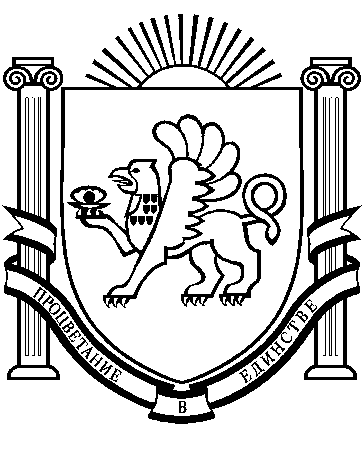 РЕСПУБЛИКА  КРЫМРАЗДОЛЬНЕНСКИЙ  РАЙОНАДМИНИСТРАЦИЯ БОТАНИЧЕСКОГО СЕЛЬСКОГО ПОСЕЛЕНИЯПОСТАНОВЛЕНИЕ26.01.2022 года                              с. Ботаническое                          	№ 12О признании утратившим силу некоторых постановлений в сфере законодательства о контрактной системе В соответствии со статьей 16 Федерального закона от 5 апреля 2013 года № 44-ФЗ «О контрактной системе в сфере закупок товаров, работ, услуг для обеспечения государственных и муниципальных нужд»,  руководствуясь Уставом Ботанического сельского поселения, администрация Ботанического сельского поселения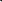 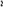 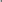 ПОСТАНОВЛЯЕТ:Признать утратившими силу следующие постановления:- Постановление администрации Ботанического сельского поселения № 316 от 30.12.2016 г. «Об утверждении Порядка формирования, утверждения и ведения планов закупок товаров, работ, услуг для обеспечения муниципальных нужд администрации Ботанического сельского поселения»;- Постановление администрации Ботанического сельского поселения № 146 от 30.12.2015 г.  «Об утверждении Порядка формирования, утверждения и ведения плана-графика закупок товаров, работ,услуг для обеспечения муниципальных нужд Ботанического сельского поселения»;- Постановление администрации Ботанического сельского поселения № 315 от 30.12.2016 г. «Об утверждении Порядка формирования, утверждения и ведения плана-графика закупок товаров, работ, услуг для обеспечения муниципальных нужд администрации Ботанического сельского поселения».	2. Настоящее постановление вступает в силу со дня его подписания и подлежит официальному опубликованию (обнародованию) в установленном порядке. 	3. Контроль за исполнением настоящего постановления оставляю за собой.Председатель Ботанического сельскогосовета - глава администрацииБотанического сельского поселения				М.А.Власевская